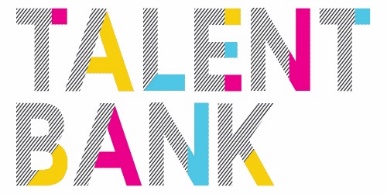 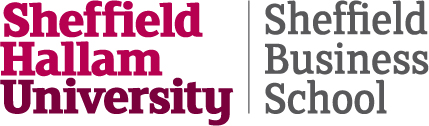 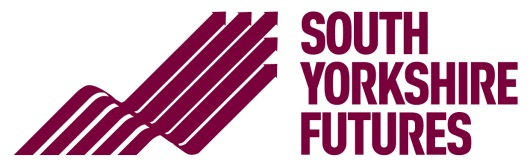 South Yorkshire Futures Coaching in Schools Project.The South Yorkshire Futures Coaching in Schools Project aims to support young people on their education journey through coaching.Working with a school in Barnsley, the project works with Year 7/8 pupils who would benefit from working on issues of personal effectiveness. The project provides a structured, confidential space in which pupils can explore what might be holding them back and action plan to help them progress.We are looking for further pools of coaches from a variety of professional settings to be trained by Sheffield Business School. Once trained you will be allocated a pupil from Outwood Academy Shafton in Barnsley to whom you will develop a coaching relationship.What is required?Training:You will be required to attend a block of training plus a session in school Training days will take place at Sheffield Hallam Universities city campus on the following dates and will be from 9.30am - 4.00pm. You must be able to attend all the datesTraining content:Our coach training will take you through the basics of what coaching is and how it can help support learning and development. It will equip you to coach at EMCC Practitioner level. You will learn a range of coaching models and have an opportunity to practice these in a safe and confidential setting with expert tutor feedback. Together we will think about the challenges that young people in Y7/Y8 might face and how coaching can support them to face these challenges. The whole programme is experiential and practical in nature and will invite you to bring all of your professional knowledge and expertise into your coaching.Course assessment The aim of the project is to provide skilled and professionally competent coaches to work with pupils. One way of checking that the training we provide is helping to develop coaching skills at the required level is to ask coaches to undergo a formal assessment.We will assess your coaching practice against the EMCC Competencies at Practitioner level. This assessment has two elements - a recording of a coaching session and a short written analysis of the session. This is so we can assess your actual practice and also understand your thinking about the coaching you do.Most of the coursework and assessments will be within the training hours however you will be asked to practice the coaching skills you have learned in between the training days and you will be expected to complete a reflective log after each session with your pupils. We will also ask for your feedback to support project evaluation.Upon satisfactory completion of your training and submission of your assignment you will be allocated your pupil and you will begin your coaching relationship. Pupil Coaching:Once trained, you will be allocated one pupil from a school in Barnsley to whom you must aim to deliver 1- 2 individual coaching sessions per school term. This is a long-term programme and it is hoped that your coaching relationship will continue until you both feel sessions are no longer required. Each session would be a maximum of 1 hour and you will arrange the date / time of each appointment with your pupils. Your first coaching session with your pupil will form part of your final training session, to allow for feedback and reflection with your course tutor / peer group.Is this right for me?If you're thinking about volunteering to become a coach on this project, please consider the following questions:Do you want to play a part in supporting young people (age 11-12) on their educational journey?Are you genuinely able to listen to young people without judging them or needing to impose your own agenda?Can you pay great attention to young people and encourage them to think for themselves and arrive at their own conclusions?Can you respect confidentiality while being mindful of safeguarding procedures?Do you fundamentally believe in people and want the best for them?Do you respect difference in people, and can you actively work with young people and whose life experiences might be very different from yours?Do you hold the belief that people have the potential within them to achieve success?Are you prepared to be coached yourself as part of the training process?Realistically, can you commit the time needed and can you guarantee that you will be reliable for the young people you will work with? Are you willing to commit to learning new coaching skills and refresh any skills you already have?Are you willing to become part of a coaching community that learns together by continually reflecting on its practice and challenging each other to do the best it can?The benefits of becoming a coachAn energizing and rewarding experienceSupports and strengthens your own personal and career development Develops self-awareness, greater ownership and responsibility Seeing young people develop and flourish in schoolTestimonials from our coaches.“It helps with my coaching practice and gives back to the community as we want to do this as our goal to be an employer of choice and assist local students get in to work”“The training is well structured and thought out, and the delivery is both professional and inspiring”“It’s a really exciting opportunity and something that I am fully engaged with. I feel privileged to be part of”“I feel this will allow me to step back from fixing the problem, and in doing so let pupils begin to find solutions to problems themselves”How to applyPlease complete the application form and send to southyorkshirefutures@shu.ac.uk The closing date for applications is Friday 29th NovemberThe Coaching in schools project forms part of the newly established Talent Bank. The Talent Bank is a collaborative project bringing together a range of high-quality employer engagement initiatives across South Yorkshire to help young people gain the skills and opportunities they need to achieve their aspirations.Group BDay 1Tuesday 10th DecemberDay 2Wednesday 11th DecemberDay 3Monday 20th JanuaryDay 4Tuesday 21st JanuarySchool visitDate TBC (but will be late Jan / early Feb)